ОБМОРОЖЕНИЕ!Обморожение представляет собой повреждение какой-либо части тела (вплоть до омертвения) под воздействием низких температур.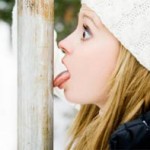 Основные профилактические мероприятия по предупреждению обморожения:• правильный подбор одежды, обуви, снаряжения, продуктов питания;• сокращение до минимума времени воздействия холода на открытые участки тела;• активные постоянные движения;• контроль за открытыми участками тела, умение распознать начало процесса обморожения, принять необходимые меры по оказанию помощи;• согревание открытых холодных участков тела путем их контакта с теплыми частями тела: вложить руки под мышки или между ног, положить руку на ухо, нос, щеку.Признаки обмороженияКожные участки, которые подверглись обморожению, становятся бледного цвета, холодные и твердые на ощупь. После оттаивания кожный покров ткани краснеет, и эти участки начинают болеть.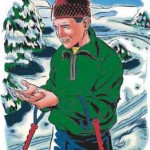 Первая помощь при обморожении Первым делом при обморожении необходимо согреть обмороженный участок тела;При обморожении рук или ног, для уменьшения отека, необходимо удерживать их в поднятом состоянии;Восстановите кровообращение путем отогревания, массирования до покраснения кожи, обретения ею чувствительности, появления возможности двигать пальцами;Необходимо принять теплые напитки: чай, молоко, бульон;Прекратите воздействие холода путем размещения пострадавшего в тепле; Нельзя нагревать поврежденные части тела, если существует угроза повторного обморожения;Если в течение нескольких минут кожа не приобретает нормальный вид, то необходимо обратиться к медицинским специалистам.Как избежать обмороженияЕсли на улице низкая температура или вы собираетесь быть на открытом воздухе долго, примите следующие меры против обморожения:- Наденьте варежки вместо перчаток. Они лучше сохраняют тепло.- Носите удобную зимнюю обувь. Кроме того, зимняя обувь не должна быть тесной, чтобы кровь нормально циркулировала и согревала стопы.- Не забывайте достаточно пить и есть, это даст вашему организму энергию, которую он превратит в тепло.